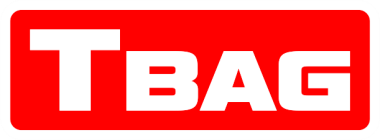 КАРТА ПАРТНЕРАКАРТА ПАРТНЕРАКАРТА ПАРТНЕРАКАРТА ПАРТНЕРАКАРТА ПАРТНЕРАКАРТА ПАРТНЕРАОбщество с ограниченной ответственностьюОбщество с ограниченной ответственностьюОбщество с ограниченной ответственностьюОбщество с ограниченной ответственностьюОбщество с ограниченной ответственностьюОбщество с ограниченной ответственностью«Торговый Дом Такелаж плюс»(ООО «ТД Такелаж плюс»)«Торговый Дом Такелаж плюс»(ООО «ТД Такелаж плюс»)«Торговый Дом Такелаж плюс»(ООО «ТД Такелаж плюс»)«Торговый Дом Такелаж плюс»(ООО «ТД Такелаж плюс»)«Торговый Дом Такелаж плюс»(ООО «ТД Такелаж плюс»)«Торговый Дом Такелаж плюс»(ООО «ТД Такелаж плюс»)Фактический адрес: 450068, Республика БашкортостанФактический адрес: 450068, Республика БашкортостанФактический адрес: 450068, Республика БашкортостанФактический адрес: 450068, Республика БашкортостанФактический адрес: 450068, Республика БашкортостанФактический адрес: 450068, Республика Башкортостанг. Уфа, ул.Индустриальное шоссе, 118/4г. Уфа, ул.Индустриальное шоссе, 118/4г. Уфа, ул.Индустриальное шоссе, 118/4г. Уфа, ул.Индустриальное шоссе, 118/4г. Уфа, ул.Индустриальное шоссе, 118/4тел./факс: (347) 267-67-11, 265-49-55, 283-89-17тел./факс: (347) 267-67-11, 265-49-55, 283-89-17тел./факс: (347) 267-67-11, 265-49-55, 283-89-17тел./факс: (347) 267-67-11, 265-49-55, 283-89-17тел./факс: (347) 267-67-11, 265-49-55, 283-89-17тел./факс: (347) 267-67-11, 265-49-55, 283-89-17E-mail: tplus-pro@mail.ruЮридический адрес: 450068, Республика Башкортостанг. Уфа, ул.Интернациональная, 191E-mail: tplus-pro@mail.ruЮридический адрес: 450068, Республика Башкортостанг. Уфа, ул.Интернациональная, 191E-mail: tplus-pro@mail.ruЮридический адрес: 450068, Республика Башкортостанг. Уфа, ул.Интернациональная, 191E-mail: tplus-pro@mail.ruЮридический адрес: 450068, Республика Башкортостанг. Уфа, ул.Интернациональная, 191E-mail: tplus-pro@mail.ruЮридический адрес: 450068, Республика Башкортостанг. Уфа, ул.Интернациональная, 191E-mail: tplus-pro@mail.ruЮридический адрес: 450068, Республика Башкортостанг. Уфа, ул.Интернациональная, 191ИНН 0275074631 КПП 027301001ИНН 0275074631 КПП 027301001ИНН 0275074631 КПП 027301001ИНН 0275074631 КПП 027301001ИНН 0275074631 КПП 027301001Государственный регистрационный номер 1110280040694Государственный регистрационный номер 1110280040694Государственный регистрационный номер 1110280040694Государственный регистрационный номер 1110280040694Государственный регистрационный номер 1110280040694Государственный регистрационный номер 1110280040694от 17.08.2011г.от 17.08.2011г.Коды: ОКПО - 92812869ОКОГУ - 4210014 ОКАТО - 80401370000Коды: ОКПО - 92812869ОКОГУ - 4210014 ОКАТО - 80401370000Коды: ОКПО - 92812869ОКОГУ - 4210014 ОКАТО - 80401370000Коды: ОКПО - 92812869ОКОГУ - 4210014 ОКАТО - 80401370000Коды: ОКПО - 92812869ОКОГУ - 4210014 ОКАТО - 80401370000Коды: ОКПО - 92812869ОКОГУ - 4210014 ОКАТО - 80401370000ОКТМО - 80701000  ОКФС - 16  ОКОПФ - 65  ОКВЭД - 51.53ОКТМО - 80701000  ОКФС - 16  ОКОПФ - 65  ОКВЭД - 51.53ОКТМО - 80701000  ОКФС - 16  ОКОПФ - 65  ОКВЭД - 51.53ОКТМО - 80701000  ОКФС - 16  ОКОПФ - 65  ОКВЭД - 51.53ОКТМО - 80701000  ОКФС - 16  ОКОПФ - 65  ОКВЭД - 51.53ОКТМО - 80701000  ОКФС - 16  ОКОПФ - 65  ОКВЭД - 51.53Расчетный счет № 40702810606000074116Расчетный счет № 40702810606000074116Расчетный счет № 40702810606000074116Расчетный счет № 40702810606000074116Расчетный счет № 40702810606000074116Расчетный счет № 40702810606000074116Башкирское отделение №8598 ПАО СбербанкаБашкирское отделение №8598 ПАО СбербанкаБашкирское отделение №8598 ПАО СбербанкаБашкирское отделение №8598 ПАО СбербанкаБашкирское отделение №8598 ПАО СбербанкаБашкирское отделение №8598 ПАО СбербанкаБИК 048073601 к/с 30101810300000000601БИК 048073601 к/с 30101810300000000601БИК 048073601 к/с 30101810300000000601БИК 048073601 к/с 30101810300000000601БИК 048073601 к/с 30101810300000000601БИК 048073601 к/с 30101810300000000601